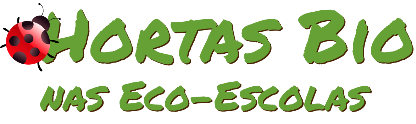 Horta Bio… em casaFicha de RegistoHorta Bio… em casaFicha de RegistoIdentificação da planta escolhidaIdentificação da planta escolhidaNome comum da espécie: Feijão Nome científico: Phaseolus vulgarisQuando colocaste a semente na terra?No dia 28 de fevereiro a semente foi colocada na terra.Quando colocaste a semente na terra?No dia 28 de fevereiro a semente foi colocada na terra.Quantos dias passaram até ao aparecimento da plântula?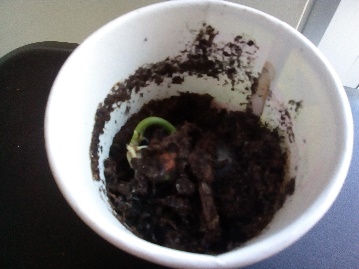 A planta “recém-nascida” apareceu 7 dias após ter sido colocada na terra. Esteve sempre na presença de luz, junto a uma janela.Quantos dias passaram até ao aparecimento da plântula?A planta “recém-nascida” apareceu 7 dias após ter sido colocada na terra. Esteve sempre na presença de luz, junto a uma janela.Semana 1: Colocação da semente na terra e surgimento da plântula (no final da semana).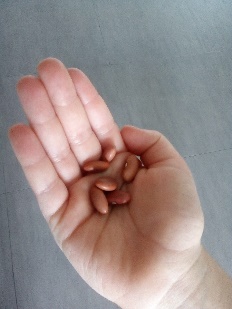 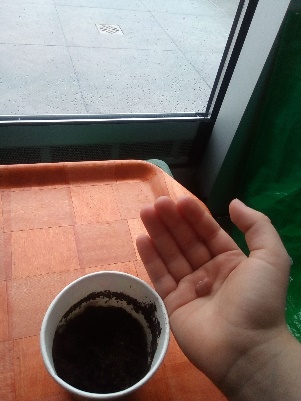 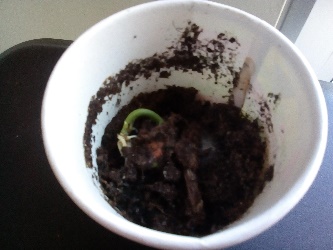 Semana 1: Colocação da semente na terra e surgimento da plântula (no final da semana).Semana 2: Aparecimento das primeiras folhas.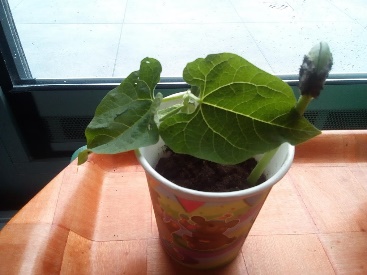 Semana 2: Aparecimento das primeiras folhas.Semana 3: Aparecimento de mais folhas e o caule está a crescer!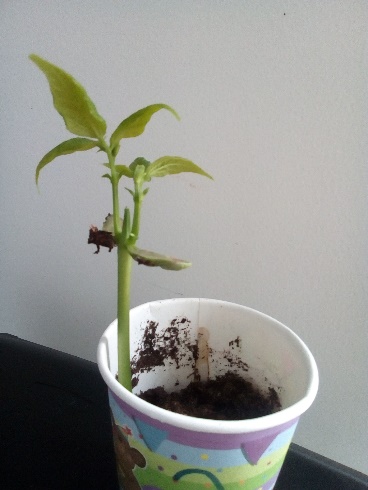 Semana 3: Aparecimento de mais folhas e o caule está a crescer!Semana 4: 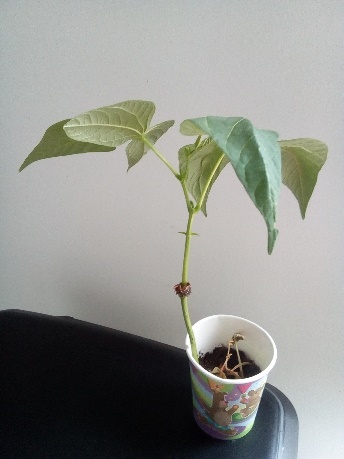 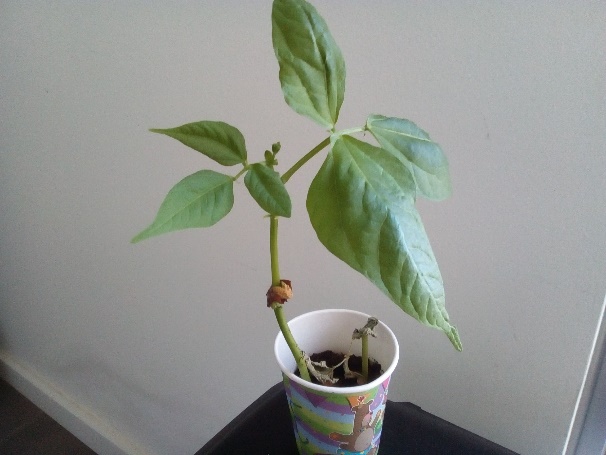 Semana 4: Por fim…Descreve-nos como foi feita a sementeira:O feijão foi semeado a 3 cm de profundidade. A terra foi bem regada, ficando humedecida antes da sementeira. As sementes foram demolhadas 24 horas antes de as semear.Como foi realizada a manutenção da tua planta?Foi regada regularmente, sempre que a terra se apresentava seca.Que materiais utilizaste?Trabalho Elaborado por: Inês MouraNovas Rotas – Núcleo de IniciaçãoIdentificação da planta escolhidaIdentificação da planta escolhidaNome comum da espécie: ErvilhaNome científico: Pisum sativumQuando colocaste a semente na terra?No dia 28 de fevereiro a semente foi colocada na terra.Quando colocaste a semente na terra?No dia 28 de fevereiro a semente foi colocada na terra.Quantos dias passaram até ao aparecimento da plântula?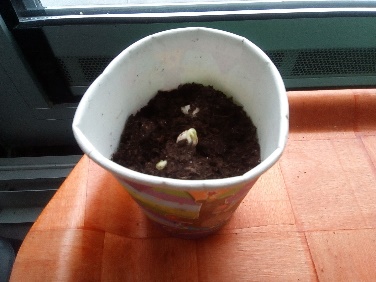 A planta “recém-nascida” apareceu 6 dias após ter sido colocada na terra. Esteve sempre na presença de luz natural, junto a uma janela.Quantos dias passaram até ao aparecimento da plântula?A planta “recém-nascida” apareceu 6 dias após ter sido colocada na terra. Esteve sempre na presença de luz natural, junto a uma janela.Registo semanal do desenvolvimento da planta:Registo semanal do desenvolvimento da planta:Semana 1: Colocação da semente na terra e surgimento da plântula.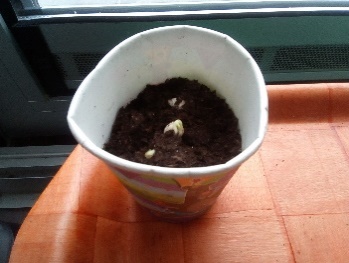 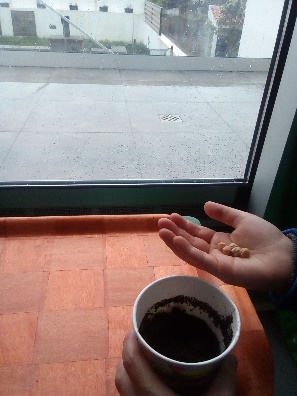 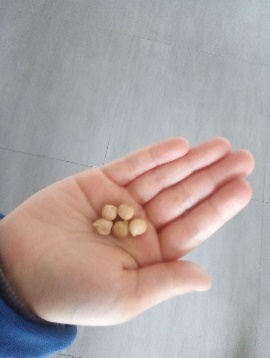 Semana 1: Colocação da semente na terra e surgimento da plântula.Semana 2: Aparecimento das primeiras folhas.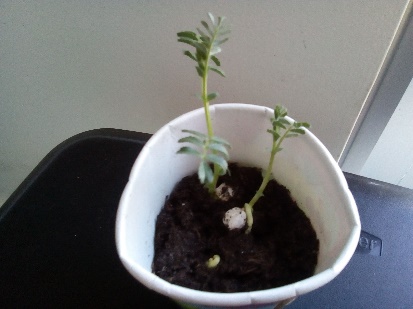 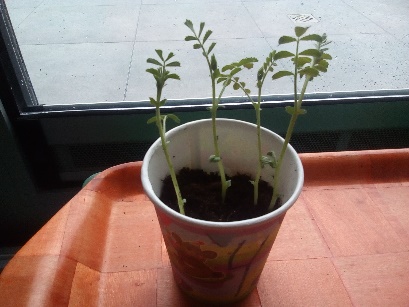 Semana 2: Aparecimento das primeiras folhas.Semana 3: Aparecimento de mais folhas e o caule está a crescer!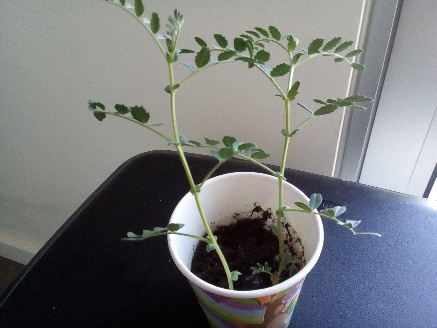 Semana 3: Aparecimento de mais folhas e o caule está a crescer!Semana 4: 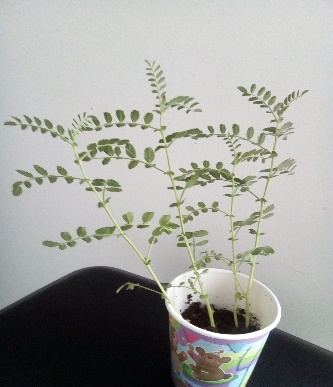 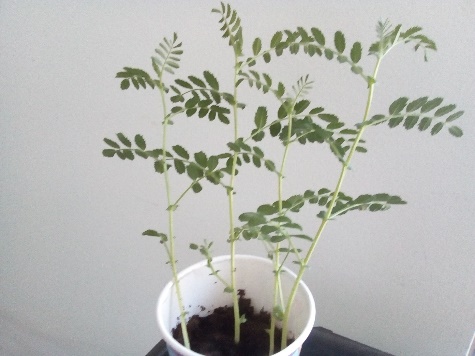 Semana 4: Por fim…Descreve-nos como foi feita a sementeira:A semente foi colocada na terra, rica em matéria orgânica, a uma profundidade que pode variar de 2 a 5 cm. Tem a presença de sol direto diariamente. As sementes foram demolhadas 24 horas antes de as semear.Como foi realizada a manutenção da tua planta?A planta foi regada com frequência para que o solo seja mantido levemente húmido.Que materiais utilizaste?Trabalho Elaborado por: João MouraNovas Rotas – Núcleo de Iniciação